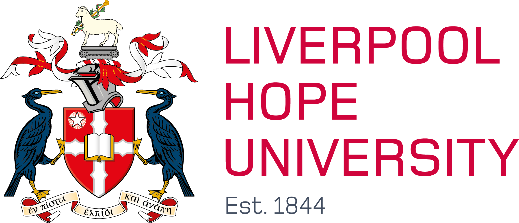 Confidential Discussion Record – Supporting Colleagues experiencing the menopauseDate of next review meeting………………………………………………………………………..Signed (Colleague): ………………………………………………………………………………….Signed (Manager):…………………………………………………………………………………….Date of discussion:Those present at meeting:Summary of discussions:Agreed action points/reasonable adjustments: